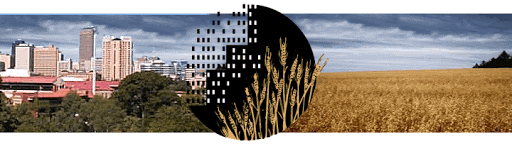 COVID Safe Plan for Warradale Urban Camp SchoolArea of RiskAction / Procedures in placeResponsibleDormitory accommodationDormitory accommodation is associated with increased risk of transmission which needs to be prudently managed and included in risk planning.Grouping students who are also together in class/sport should be considered.Physical distancing and room density requirements must continue to be followed by all Adults.
( 1 person per 2 m2 as at 14/12/2020)All mattresses are disinfected between groups.  To increase hygiene measures all campers are requested to bring a covering to place over mattresses (eg fitted or flat sheet). Blankets, for emergencies, are individually packaged and stored in cupboards in Staff rooms.  Blankets must be returned to the plastic bags originally packaged in and left on the bed.Due to social distancing requirements some beds have restricted availability for Adults.  Please check with Camp School Office if any concerns.Group LeaderManaging unwell campersUnwell Campers are to stay home if showing any symptoms of respiratory illnessIsolate any unwell campers in a single roomThe closest testing station for COVID-19 is at Flinders Medical Centre, Bedford Park.  Phone 8204 5511 Group LeaderPersonal HygieneWUCS has Soap Dispensers and Paper Towels adjacent to all hand basins.  Cleaning staff will ensure both are
re-stocked when required.Hand Washing posters are displayed in bathrooms & kitchens to follow.Hand Sanitiser, if required, is to be provided by Campers.WUCSWUCSGroup LeaderCleaningCleaning Staff have been employed to conduct extra cleaning of high-risk areas (in addition to normal cleaning) including high-frequency touch point surfaces.  The cleaning staff are employed every week day, between 9.30am to 2.30pm.Showers should be cleaned between users.  Group leaders will be responsible to ensure showers are cleaned between each user.  WUCS will provide cleaning items (mop, bucket, cleaning chemicals) for use in showersWUCSGroup LeaderWUCSArrival/Departure TimesTo facilitate extra cleaning between group bookings a strict arrival and departure time will be enforced.Groups will be able to arrive after 2.30pm, and on day of departure must depart before 10am.  Please contact the Camp School Office if times outside of these are required.Meal provisionAll plates, cups, eating and cooking utensils are to be washed in the provided industrial dishwasher. Campers are responsible for wiping down tables and chairs after use.When planning your camp please consider your serving procedures to eliminate any contamination between campers.  Please consider how food is being served, distribution of utensils, handling of used items, and social distancing requirements when eating.Group LeaderGroup LeaderGroup LeaderOutdoor & Inside activitiesGroups are welcome to use the adjacent Primary School oval, but the school playgroup equipment is not to be used.Balls & games suitable for outside play are currently not available.  Groups are asked to bring their own equipment.  If this is not possible please speak to the Camp School Office to negotiate items required.The Outside Table Tennis area is available for use.   
The Table tennis inside Camp 2 is also available for use.  Groups are required to clean any items used.Board games are currently not available. Group LeaderGroup LeaderRecording of attendancesGroups are responsible to keep records of all people staying & visiting the site, even if visitors are only onsite for a short time.  These records will only be requested if a case of COVID-19 is identified.Group Leader